Stacjonarne punkty pobrań na terenie województwa opolskiego: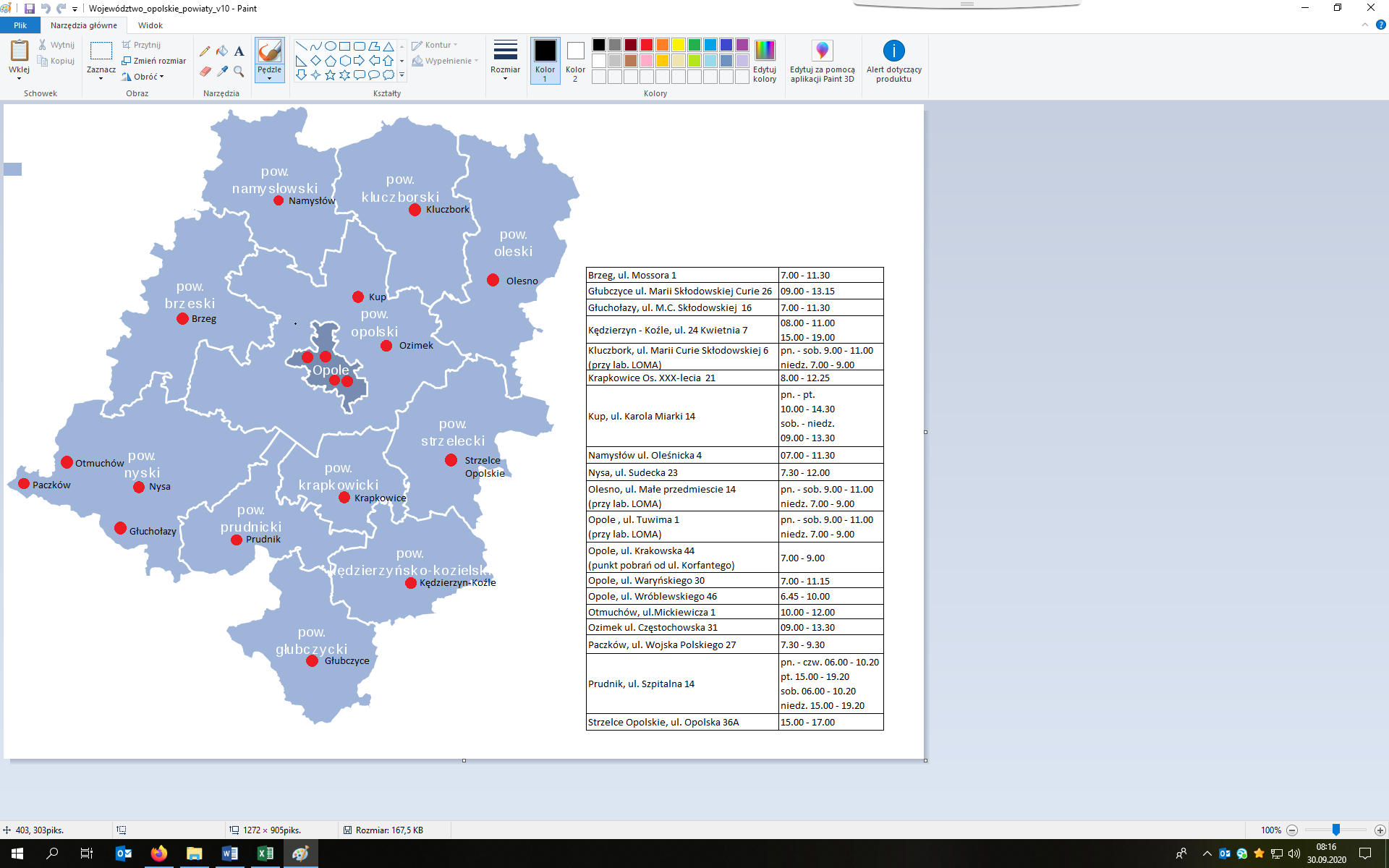 IZOLATORIA:Na terenie województwa opolskiego znajdują się dwa izolatoria dla pacjentów wymagających izolacji domowej, którzy nie mogą lub nie mają warunków do takiej izolacji we własnym miejscu zamieszkania. W celu umieszczenia pacjenta w izolatorium należy skontaktować się z właściwym szpitalem i/lub izolatorium:Izolatorium zlokalizowane w "Caritas Diecezji Opolskiej Hospicjum” w Kędzierzynie-Koźlu, ul. Szymanowskiego 33, posiada 22 miejsca w 13 pokojach.Podmiot organizujący opiekę medyczną, który zawarł umowę:SP ZOZ w Kędzierzynie – Koźlu, ul. 24 Kwietnia 7Kędzierzyn-Koźle – tel.: Izolatorium    539 969 815                                  tel.: Szpital   +48 774 062 480 (SOR/Izba Przyjęć)Izolatorium zlokalizowane na terenie Opola czynne od 1 października 2020 r.,ul. Krakowska 57/59, 45-018 Opole - dysponuje 103 pokojami, po wyczerpaniu których uruchomiony zostanie izolatorium przy ul. Powolnego 10 ze 110 pokojami. Łącznie będzie 213 pokoi dla 213 osób.Podmiot organizujący opiekę medyczną, który zawarł umowę:Szpital Wojewódzki w Opolu, ul. Kośnego 53Opole -                      tel.: Izolatorium  - pielęgniarka dyżurna -w godzinach 8:00-14:00 – 77 451 81 59                                         do obsługi izolatorium -  668 873 737                                  tel.: Szpital – lekarz oddziału od 14:00 do 8:00 – 77 44 33 044UWAGA! Oznaczone wejście do izolatorium znajduje się od ul. Kołłątaja (przez podwórko - wejście obok sklepu POLO) – WYŁĄCZNIE !!! – mapka poniżejJeśli pacjent zostanie skierowany do izolatorium, pozostaje pod opieką lekarza szpitala.  Rozporządzenie Ministra Zdrowia z dnia 26 marca 2020 r. w sprawie standardu organizacyjnego opieki w izolatoriach (Dz.U. 2020 poz.539, 597 ,761, 847, 1507)Do objęcia opieką w izolatoriach kwalifikują się osoby, o których mowa w części I ust. 1, od których pobrano materiał biologiczny w celu wykonania testu na obecność wirusa SARS-CoV-2, skierowane na piśmie do izolatorium przez lekarza szpitala albo przez państwowego inspektora sanitarnego, 
z jednoczesnym powiadomieniem podmiotu leczniczego, o którym mowa w części I ust. 2:”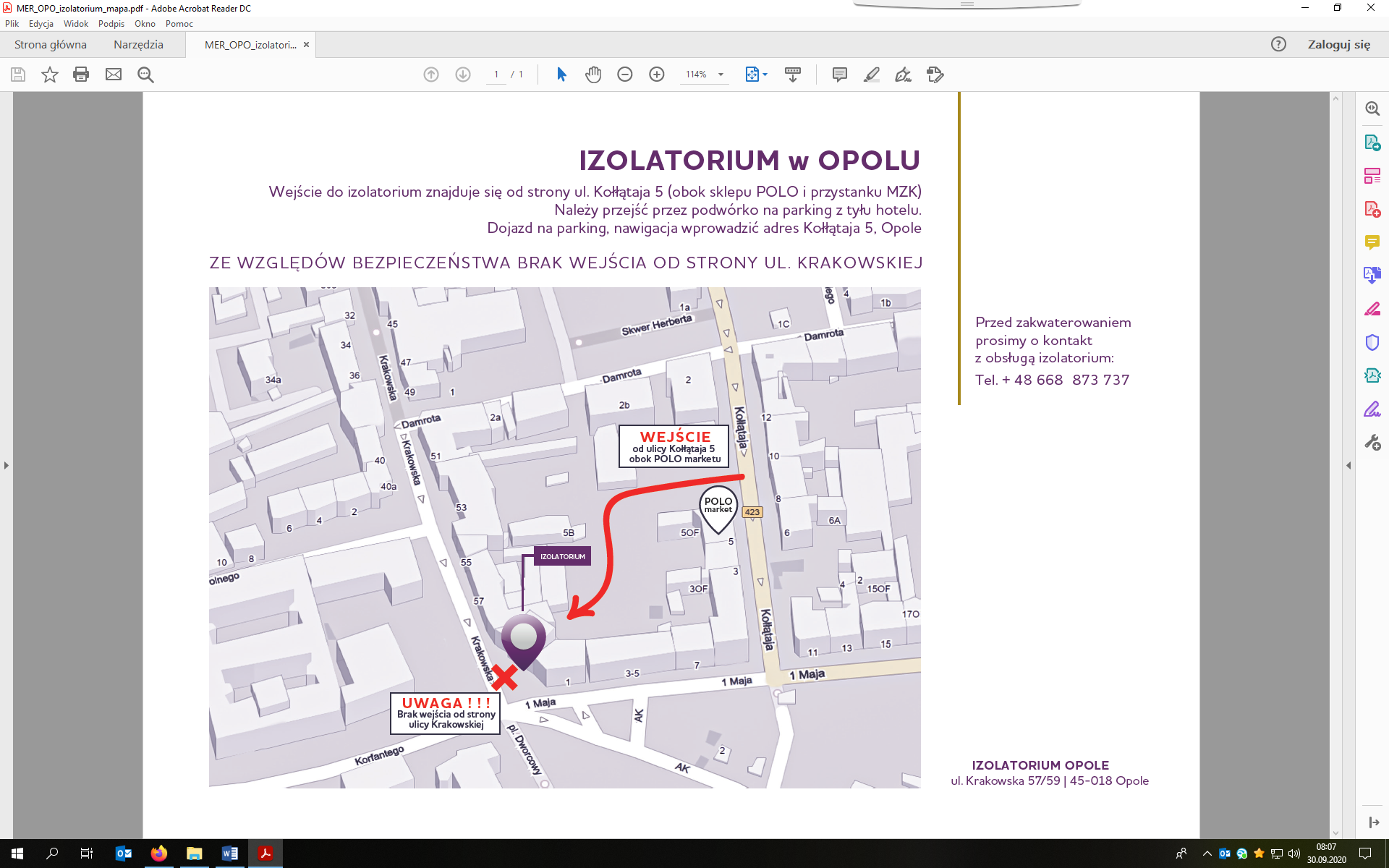 SZPITALE II STOPNIA ZABEZPIECZENIA: ODDZIAŁ CHORÓB ZAKAŹNYCH Szpital Wojewódzki w Opolu, ul. Kośnego 53, 45-372 Opole tel. (77) 44 33 043 lub (77) 44 33 044 ODDZIAŁ OBSERWACYJNO-ZAKAŹNY Zespół Opieki Zdrowotnej w Nysie, ul. Bohaterów Warszawy 34, 48-300 Nysa, tel. (77) 40 87 956 SZPITAL WIELOSPECJALISTYCZNY III STOPNIA ZABEZPIECZENIA: SP ZOZ Kędzierzyn – Koźle, ul. 24 Kwietnia 7 – oddziały: choroby wewnętrzne, chirurgia ogólna, ortopedia z traumatologią narządu ruchu, ginekologia i położnictwo, neonatologia, anestezjologia i intensywna terapia, neurologia. Zabezpieczono inne świadczenia: Wojewódzki Szpital Specjalistyczny im. św. Królowej Jadwigi w Opolu – trombektomia OCRM - Transport COVID-19 oraz stacja dializ (Da Vita Opole) Zabezpieczono poza województwem: 4 Szpital Wojskowy we Wrocławiu – kardiochirurgia, chirurgia naczyniowa, neurochirurgia Uniwersytecki Szpital Kliniczny we Wrocławiu – pediatria Wojewódzki Szpital Specjalistyczny w Zgierzu - psychiatrialp.ŚwiadczeniodawcaAdresNr telefonuGodziny pracy punktu1.116 Szpital Wojskowy z Przychodnią SP ZOZ w OpoluOpole, ul. Wróblewskiego 46261 625 5076.45-10.002.Brzeskie Centrum Medyczne w BrzeguBrzeg, ul. Mossora 1511-921-4687.00-11.303.Krapkowickie Centrum ZdrowiaKrapkowice Os. XXX-lecia  2177 44 67 2548.00 - 12.254.Samodzielny Publiczny Zespół Opieki Zdrowotnej w Kędzierzynie – KoźluKędzierzyn - Koźle, ul. 24 Kwietnia 777 40 62 61708.00-11.00 oraz 15.00-19.005.Stobrawskie Centrum Medyczne w KupKup
ul. Karola Miarki 14Pn - Pt. 
501 103 991 lub 
501 103 930
Sob - Niedz.
508 158 150Pn 10.00-14.30
Wt  10.00-14.30
Śr 10.00-14.30
Czw 10.00-14.30
Pt 10.00-14.30
Sob 09.00-13.30
Niedz 09.00-13.30 6.Samodzielny Publiczny Zakład Opieki Zdrowotnej ZOZ GłuchołazyGłuchołazy
ul. M.C. Skłodowskiej  1677 45 11 2107.00 - 11.307.EMC Instytut Medyczny S.A. Szpital Św. Rocha w OzimkuOzimek ul. Częstochowska 31 727 600 332  
661 300 20509.00- 13.308.SP ZOZ MSWiA w OpoluOpole, ul. Krakowska 44 (punkt pobrań od ul. Korfantego)77 401 10 017.00 – 9.009.Namysłowskie Centrum Zdrowia Spółka Akcyjna46-100 Namysłów ul. Oleśnicka 47825025337.00-11.3010.Samodzielny Publiczny Zespół Opieki Zdrowotnej w Głubczycach48-100 Głubczyce ul. Marii Skłodowskiej Curie 266650115549.00-13.1511.Prudnickie Centrum Medyczne Spółka Akcyjna w PrudnikuPrudnik, ul. Szpitalna 1477 406 78 22Pn 06.00-10.20
Wt  06.00-10.20
Śr 06.00-10.20
Czw 06.00-10.20
Pt 15.00-19.20
Sob 06.00-10.20
Niedz 15.00-19.2012.Diagnostyka sp. z o.o.  (punkt  pobrań w Oleśnie)Olesno ul. Małe Przedmieście 14 (przy laboratorium LOMA)34 358 47 83pn-sb 9.00-11.00
nd 7.00-9.0013.Diagnostyka sp. z o.o.  (punkt  pobrań w Opolu)Opole , ul. Tuwima 1 (przy laboratorium LOMA)77 555 90 90pn-sb 9.00-11.00
nd 7.00-9.0014.Diagnostyka sp. z o.o.  (punkt  pobrań w Opolu)Opole , ul. Waryńskiego 30,   693-941-037Pn-Ndz  7.00 - 11.15od 1.10.2020r.15.Diagnostyka sp. z o.o. (punkt  pobrań w Kluczborku)Kluczbork, ul. Skłodowskiej-Curie 6 (przy laboratorium LOMA)77 413 34 10pn-sb 9.00-11.00
nd 7.00-9.0016. Szpital Powiatowy im. Prałata J. Glowatzkiego w Strzelcach OpolskichStrzelce Opolskie 
ul. Opolska 36 A47-100 77 40 70 288Pn-Ndz  15.00-17.0017.Diagnostyka Sp. z.o.o. (punkt  pobrań w Otmuchowie)ul.Mickiewicza 1 ; Otmuchów 503-923-601                  poniedziałek - piątek 10:00-14:00 – umawianie pacjentówPn - Ndz 10:00-12:0018.Diagnostyka Sp. z.o.o. (punkt  pobrań w Nysie)ul. Sudecka 23; Nysa503-923-601                  poniedziałek - piątek 10:00-14:00– umawianie pacjentówPn - Ndz 7:30 - 12:0019.Diagnostyka Sp. z.o.o. (punkt  pobrań w Paczkowie)ul. Wojska Polskiego 27; Paczków 503-923-601                  poniedziałek - piątek 10:00-14:00– umawianie pacjentówPn -Ndz 7:30-9:30